	三七互娱2022春季校园招聘如果你有一颗热爱游戏的心，如果你有无限的创意和梦想还在等什么？和三七互娱一起做好玩的事，给世界带来快乐~【投递链接】https://app.mokahr.com/m/campus_apply/37/25238?recommendCode=DSHengaH#/jobs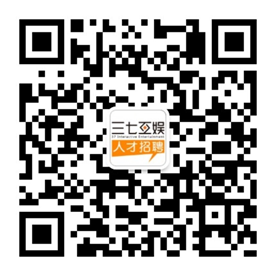 扫码关注三七互娱公众号，一起开始游戏的征程吧！【集团简介】玩心是创造力的动因，三七互娱秉承“给世界带来快乐”的使命，致力于成为一家卓越的、可持续发展的文娱企业。作为国内A股优秀综合型文娱上市企业，三七互娱业务涵盖全球游戏研发与发行、在线教育。同时，公司还积极布局5G/云游戏、影视、音乐、艺人经纪、动漫、VR/AR等在内的文娱产业，积极推动中国文娱产业的蓬勃发展，为增强文化自信做出新贡献。三七互娱，玩心创造世界！【招聘岗位】游戏研发类游戏数值策划、游戏系统策划、游戏文案策划、Java游戏开发工程师、Unity3D游戏开发工程师市场推广类广告优化师、创意策划专员、海外广告优化师、海外创意策划专员技术开发类后端开发工程师、Android开发工程师游戏运营类海外运营专员、日语本地化专员美术设计类导演、动画师、视频设计师、视觉设计师、原画设计师、3D动作设计师【Hi！我是三七互娱】作为全球TOP 20上市游戏公司，中国20强互联网企业，三七互娱的业务涵盖全球游戏研发与发行、在线教育。在这里，你能尽情发挥你的创造力，玩出不同可能性！你所接触到的，是行业顶级研发和运营团队三七游戏：三七互娱旗下研发品牌，自研游戏流水超500亿，团队规模超2000人；37网游：“中国十大游戏运营平台”，平台注册用户超过7亿；37手游：累计运营近2000款游戏，月活跃用户人数超过3000万；37GAMES：“全球十大国际发行平台”，月流水超过2亿元，运营产品总数近250款；.......你所研发或运营的项目，是业内精品游戏《斗罗大陆：魂师对决》跟动画一模一样的次世代斗罗宇宙手游，手法当天新增用户数量超过300完，当月流水近7亿；《叫我大掌柜》国内上线首日IOS免费榜第一，霸榜海外多个地区畅销榜TOP10，刷新海外模拟经营赛道在欧美的历史成绩；《Puzzles&suvival》全球首创三消X SLG，日本下载双榜TOP1，欧美畅销榜TOP20，海外地区单月流水突破4000万美金;......和你一起并肩作战的，是通过层层选拔的优秀少年带你快速成长的，更是业内TOP级专家！【培训发展】三七互娱院校建设里丰富的学习资源，黄埔新军顶级的培养计划，为你打造全方位的培养体系，助力萌新晋级成长！人才培养：X+计划、黄埔新军、37Talk、领导力计划事业群培训：三七研习社、37手游学院、37网游学院、37GAMES课堂、技术课堂、财管与风控课堂移动学习：新人专区、37Talk课程、通用类课程、专业类课程、三七听书【福利体系】三七互娱自上而下营造“快乐工作 健康生活”的氛围，注重打造有爱、好玩、有趣的文化氛围，制定了以“七彩福利 快乐有你”为核心的员工关怀体系，让员工可以在舒适的工作环境中探寻无限的快乐与幸福。上班时间要造，下班更要玩翻天！从运动项目的超跑团、足球、篮球、羽毛球到舞蹈、摄影、桌游、健身、电竞等等，各式文化俱乐部让你“挑花眼”！还有炫酷年会、三七嘉年华、美术节、程序员节、女神节等等，特殊节日还会提前放假，就是要把你宠上天~贴心福利：周末双休，弹性工作制；
2.免费早餐，餐补；零食铺不限量供应；节假日下午茶；
3.7-15天年假，每月一天带薪病假，还有女性假期，不需要开证明那种；
4.六险一金，年度体检，补充医疗，意外险，关心你的健康；
5.羽毛球，足球，篮球，瑜伽，桌游等等俱乐部，工作之余培养更多爱好；
6.24小时不打烊的健身房，随时可以锻炼身体；7.生日福利、节假日礼盒、部门团建、旅游、电影卡福利。
8.校招生专属培训计划，职业发展生命周期全流程培训